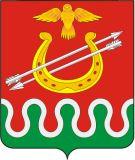 Администрация Боготольского районаКрасноярского краяПОСТАНОВЛЕНИЕ29 ноября 2017г.								№ 570-пО создании служб РСЧС(в ред. постановления администрации Боготольского района от 29.01.2018 № 24-п)В соответствии с федеральными законами от 21.12.1994 № 68-ФЗ           «О защите населения и территорий от чрезвычайных ситуаций природного и техногенного характера», от 12.02.1998 № 28-ФЗ «О гражданской обороне», постановлениями Правительства Российской Федерации от 30.12.2003 № 794 «О единой государственной системе предупреждения и ликвидации чрезвычайных ситуаций», от 08.11.2013 №1007 «О силах и средствах единой государственной системы предупреждения и ликвидации чрезвычайных ситуаций», постановлением Совета администрации Красноярского края 15.04.2004 № 92-П «О территориальной подсистеме Единой государственной системы предупреждения и ликвидации чрезвычайных ситуаций Красноярского края» (далее – РСЧС), руководствуясь ст.18 Устава Устава Боготольского района Красноярского края ПОСТАНОВЛЯЮ:1. Утвердить перечень служб РСЧС Боготольского района (далее – район) и закрепление за ними функций по вопросам предупреждения и ликвидации чрезвычайных ситуаций (далее – ЧС), реагирования на соответствующие риски (приложение №1).2. Базовой основой службы РСЧС района определить структурные подразделения администрации района, а в случаях, предусмотренных федеральным законодательством, территориальные подразделения федеральных органов исполнительной власти (далее – ФОИВ), органов исполнительной власти Красноярского края (далее – ОИВ субъекта), осуществляющих свою деятельность на территории района (по согласованию). 3. Назначить руководителями служб РСЧС руководителей соответствующих структурных подразделений администрации, органов управления ФОИВ, ОИВ субъекта, осуществляющих свою деятельность на территории района и в чьи полномочия входят вопросы предупреждения и ликвидации ЧС (по согласованию).4. Определить дежурную диспетчерскую службу (уполномоченное должностное лицо службы РСЧС (при отсутствии ДДС) ответственную (ответственного) за организацию взаимодействия с ЕДДС.5. Утвердить:- состав сил и средств служб РСЧС района (приложение 1);- кураторов служб РСЧС из числа руководящего состава администрации (приложение 2).6. Ввести руководителей служб РСЧС в состав КЧС и ОПБ района.7. Создать рабочие группы в составе КЧС и ОПБ района по количеству служб РСЧС, в состав которых включить представителей подразделений администрации, территориальных подразделений ФОИВ, ОИВ субъекта, организаций, осуществляющих реагирование на риски ЧС на территории района (по согласованию). В режиме функционирования чрезвычайной ситуации определить рабочие группы основой создания межведомственного оперативного штаба (далее - МОШ) по ликвидации ЧС, согласно закреплённых рисков. 8. Руководство МОШ в период его работы возложить на заместителя Главы района, курирующего службу (службы) РСЧС района.9.  При отсутствии угрозы возникновения чрезвычайных ситуаций на территории района службы РСЧС функционируют в режиме повседневной деятельности.Решением Главы района для служб РСЧС может устанавливаться один из следующих режимов функционирования:а) режим повышенной готовности - при угрозе возникновения чрезвычайных ситуаций;б) режим чрезвычайной ситуации - при возникновении и ликвидации чрезвычайных ситуаций.8. Решением Главы района о введении для служб РСЧС повышенной готовности или режима чрезвычайной ситуации определяются:а) обстоятельства, послужившие основанием для введения режима повышенной готовности или режима чрезвычайной ситуации;б) границы территории, на которой может возникнуть чрезвычайная ситуация, или границы зоны чрезвычайной ситуации;в) силы и средства, привлекаемые к проведению мероприятий по предупреждению и ликвидации чрезвычайной ситуации;г) перечень мер по обеспечению защиты населения от чрезвычайной ситуации или организации работ по ее ликвидации;д) должностные лица, ответственные за осуществление мероприятий по предупреждению чрезвычайной ситуации, или руководитель ликвидации чрезвычайной ситуации.10. При устранении обстоятельств, послуживших основанием для введения на территории района режима повышенной готовности или режима чрезвычайной ситуации, Глава района отменяет установленные режимы функционирования для служб РСЧС.11. Основными мероприятиями, проводимыми службами РСЧС района, являются:а) в режиме повседневной деятельности:   осуществление ежедневного обмена информацией с ЕДДС района по линии ДДС или ответственных должностных лиц службы (при отсутствии ДДС);  поддержание органов управления и сил службы РСЧС в готовности; разработка, своевременная корректировка и уточнение планов применения сил и средств службы РСЧС к ликвидации ЧС;   изучение потенциально опасных объектов и районов возможных ЧС, прогнозирование ожидаемых последствий ЧС;  организация постоянного наблюдения и контроля за состоянием подведомственных объектов;  создание, восполнение и поддержание в готовности резервов материальных ресурсов;  осуществление контроля за выполнением мероприятий по предупреждению и ликвидации ЧС.б) в режиме повышенной готовности (при угрозе возникновения чрезвычайных ситуаций):  организация постоянного взаимодействия с ЕДДС района по вопросам уточнения прогноза складывающейся обстановки;  усиление наблюдения и контроля за обстановкой на подведомственных объектах и территориях;  прогнозирование возможного возникновения ЧС и их масштабов;  уточнение принятых решений и ранее разработанных планов реагирования;  уточнение плана выдвижения сил в район ЧС, сроки их готовности и прибытия;  проведение дополнительных расчётов по усилению группировки сил и средств службы;  проверка наличия и работоспособности средств связи;  усиление смены ДДС, введение круглосуточного дежурства ответственных должностных лиц службы (при отсутствии ДДС) при необходимости;  приведение в готовность сил и средств, предназначенных для ликвидации ЧС в соответствии с прогнозируемой обстановкой и уточнение им задач;   проверка готовности сил и средств службы к действиям;  организация и контроль проведения подготовительных мер по возможной защите населения.в) в режиме чрезвычайной ситуации:  оповещение органа управления службы;  усиление смены ДДС, введение круглосуточного дежурства ответственных должностных лиц службы (при отсутствии ДДС);  организация постоянного взаимодействия с ЕДДС района по вопросам уточнения прогноза о складывающейся обстановке;  приведение сил и средств службы в  готовность к применению по предназначению;  направление сил и средств службы в район ЧС;  прогнозирование возможной обстановки, подготовка предложений по действиям привлекаемых сил и средств и их наращиванию;  управление подчиненными силами, организация их всестороннего обеспечения в ходе проведения мероприятий по ликвидации последствий чрезвычайных ситуаций.12. Контроль за исполнением настоящего постановления оставляю за собой.13. Постановление вступает в силу со дня подписания ГлаваБоготольского района                                                                 А.В.БеловПриложение 1к постановлению администрацииБоготольского районаот 29.11.2017 № 570-пСЛУЖБЫ РСЧС БОГОТОЛЬСКОГО РАЙОНАПриложение 2к постановлению администрацииБоготольского районаот 29.11.2017 № 570-пЗакрепление служб РСЧС за руководящим составом администрации №
п/пНаименование 
рискаПривлекаемые органы управления (ФОИВ, ОИВ субъекта, организаций)Дежурные службыСилы и средства муниципального района, ФОИВ, ОИВ субъекта, привлекаемые для ликвидации риска1. СЛУЖБА ОХРАНЫ ОБЩЕСТВЕННОГО ПОРЯДКА И ОБЕСПЕЧЕНИЯ БЕЗОПАСНОСТИ ДОРОЖНОГО ДВИЖЕНИЯ1. СЛУЖБА ОХРАНЫ ОБЩЕСТВЕННОГО ПОРЯДКА И ОБЕСПЕЧЕНИЯ БЕЗОПАСНОСТИ ДОРОЖНОГО ДВИЖЕНИЯ1. СЛУЖБА ОХРАНЫ ОБЩЕСТВЕННОГО ПОРЯДКА И ОБЕСПЕЧЕНИЯ БЕЗОПАСНОСТИ ДОРОЖНОГО ДВИЖЕНИЯ1. СЛУЖБА ОХРАНЫ ОБЩЕСТВЕННОГО ПОРЯДКА И ОБЕСПЕЧЕНИЯ БЕЗОПАСНОСТИ ДОРОЖНОГО ДВИЖЕНИЯ1. СЛУЖБА ОХРАНЫ ОБЩЕСТВЕННОГО ПОРЯДКА И ОБЕСПЕЧЕНИЯ БЕЗОПАСНОСТИ ДОРОЖНОГО ДВИЖЕНИЯОтветственный за формирование службы: межмуниципальный отдел МВД России «Боготольский»Ответственный за формирование службы: межмуниципальный отдел МВД России «Боготольский»Ответственный за формирование службы: межмуниципальный отдел МВД России «Боготольский»Ответственный за формирование службы: межмуниципальный отдел МВД России «Боготольский»Ответственный за формирование службы: межмуниципальный отдел МВД России «Боготольский»начальник службы: начальник МО МВД России «Боготольский» полковник полиции Чиханчин Александр Михайлович, т.8(39157)2-63-52начальник службы: начальник МО МВД России «Боготольский» полковник полиции Чиханчин Александр Михайлович, т.8(39157)2-63-52начальник службы: начальник МО МВД России «Боготольский» полковник полиции Чиханчин Александр Михайлович, т.8(39157)2-63-52начальник службы: начальник МО МВД России «Боготольский» полковник полиции Чиханчин Александр Михайлович, т.8(39157)2-63-52начальник службы: начальник МО МВД России «Боготольский» полковник полиции Чиханчин Александр Михайлович, т.8(39157)2-63-521Риск возникновения крупного дорожно-транспортного происшествиямежмуниципальный отдел МВД России «Боготольский»ОДС – 102; 
ЕДДС – 112, 2-53-99-  ГИБДД МО МВД;
-  ПСЧ-33;
- Боготольский филиал ГП КК «Ачинское ДРСУ»;
- бригады СМП2. СЛУЖБА ЗАЩИТЫ И ЛИКВИДАЦИИ ЧС НА ТРАНСПОРТЕ2. СЛУЖБА ЗАЩИТЫ И ЛИКВИДАЦИИ ЧС НА ТРАНСПОРТЕ2. СЛУЖБА ЗАЩИТЫ И ЛИКВИДАЦИИ ЧС НА ТРАНСПОРТЕ2. СЛУЖБА ЗАЩИТЫ И ЛИКВИДАЦИИ ЧС НА ТРАНСПОРТЕ2. СЛУЖБА ЗАЩИТЫ И ЛИКВИДАЦИИ ЧС НА ТРАНСПОРТЕОтветственный за формирование службы: Боготольский филиал ГП КК «Ачинское ДРСУ»Ответственный за формирование службы: Боготольский филиал ГП КК «Ачинское ДРСУ»Ответственный за формирование службы: Боготольский филиал ГП КК «Ачинское ДРСУ»Ответственный за формирование службы: Боготольский филиал ГП КК «Ачинское ДРСУ»Ответственный за формирование службы: Боготольский филиал ГП КК «Ачинское ДРСУ»начальник службы: директор Боготольского филиала ГП КК «Ачинское ДРСУ» Зузенок Павел Геннадьевич, т.8(39157)2-52-38начальник службы: директор Боготольского филиала ГП КК «Ачинское ДРСУ» Зузенок Павел Геннадьевич, т.8(39157)2-52-38начальник службы: директор Боготольского филиала ГП КК «Ачинское ДРСУ» Зузенок Павел Геннадьевич, т.8(39157)2-52-38начальник службы: директор Боготольского филиала ГП КК «Ачинское ДРСУ» Зузенок Павел Геннадьевич, т.8(39157)2-52-38начальник службы: директор Боготольского филиала ГП КК «Ачинское ДРСУ» Зузенок Павел Геннадьевич, т.8(39157)2-52-382Риск возникновения ЧС на объектах автомобильного транспорта, связанный с гидрометеорологическими опасными явлениями (ураганы, сильный снегопад, гололедица, низкие температуры)Боготольскоий филиал ГП КК «Ачинское ДРСУ»; межмуниципальный отдел МВД России «Боготольский»ЕДДС – 112, 2-53-99;ОДС – 101;ОДС – 102;ДДС – 103  - Боготольский филиал ГП КК «Ачинское ДРСУ»;- ГИБДД МО МВД;
- ПСЧ-33;
- бригады СМП3. СЛУЖБА ТУШЕНИЯ ПОЖАРОВ3. СЛУЖБА ТУШЕНИЯ ПОЖАРОВ3. СЛУЖБА ТУШЕНИЯ ПОЖАРОВ3. СЛУЖБА ТУШЕНИЯ ПОЖАРОВ3. СЛУЖБА ТУШЕНИЯ ПОЖАРОВОтветственный за формирование службы: ПСЧ-33 ФГКУ «5 отряд ФПС по Красноярскому краю»Ответственный за формирование службы: ПСЧ-33 ФГКУ «5 отряд ФПС по Красноярскому краю»Ответственный за формирование службы: ПСЧ-33 ФГКУ «5 отряд ФПС по Красноярскому краю»Ответственный за формирование службы: ПСЧ-33 ФГКУ «5 отряд ФПС по Красноярскому краю»Ответственный за формирование службы: ПСЧ-33 ФГКУ «5 отряд ФПС по Красноярскому краю»начальник службы: ВрИО начальник ПСЧ-33 капитан вн.службы Болоткин Сергей Владимирович, т.8(923)3051802начальник службы: ВрИО начальник ПСЧ-33 капитан вн.службы Болоткин Сергей Владимирович, т.8(923)3051802начальник службы: ВрИО начальник ПСЧ-33 капитан вн.службы Болоткин Сергей Владимирович, т.8(923)3051802начальник службы: ВрИО начальник ПСЧ-33 капитан вн.службы Болоткин Сергей Владимирович, т.8(923)3051802начальник службы: ВрИО начальник ПСЧ-33 капитан вн.службы Болоткин Сергей Владимирович, т.8(923)30518023Пожары на объектах экономики и
жилого назначенияПСЧ-33ОДС-101;ЕДДС – 112, 2-53-99-  ПСЧ-33;
- МО МВД;
- бригады СМП;- ДПК, ДПД сельсоветов4. СЛУЖБА ЗАЩИТЫ И ЛИКВИДАЦИИ ЧС НА ОБЪЕКТАХ ЭНЕРГЕТИКИ4. СЛУЖБА ЗАЩИТЫ И ЛИКВИДАЦИИ ЧС НА ОБЪЕКТАХ ЭНЕРГЕТИКИ4. СЛУЖБА ЗАЩИТЫ И ЛИКВИДАЦИИ ЧС НА ОБЪЕКТАХ ЭНЕРГЕТИКИ4. СЛУЖБА ЗАЩИТЫ И ЛИКВИДАЦИИ ЧС НА ОБЪЕКТАХ ЭНЕРГЕТИКИ4. СЛУЖБА ЗАЩИТЫ И ЛИКВИДАЦИИ ЧС НА ОБЪЕКТАХ ЭНЕРГЕТИКИОтветственный за формирование службы: Боготольский РЭС ПОЗЭС ПАО «МРСК Сибири» - «Красноярскэнерго»Ответственный за формирование службы: Боготольский РЭС ПОЗЭС ПАО «МРСК Сибири» - «Красноярскэнерго»Ответственный за формирование службы: Боготольский РЭС ПОЗЭС ПАО «МРСК Сибири» - «Красноярскэнерго»Ответственный за формирование службы: Боготольский РЭС ПОЗЭС ПАО «МРСК Сибири» - «Красноярскэнерго»Ответственный за формирование службы: Боготольский РЭС ПОЗЭС ПАО «МРСК Сибири» - «Красноярскэнерго»начальник службы: начальник Боготольского РЭС Целищев Вячеслав Игоревич, т.8(39157)2-31-31 начальник службы: начальник Боготольского РЭС Целищев Вячеслав Игоревич, т.8(39157)2-31-31 начальник службы: начальник Боготольского РЭС Целищев Вячеслав Игоревич, т.8(39157)2-31-31 начальник службы: начальник Боготольского РЭС Целищев Вячеслав Игоревич, т.8(39157)2-31-31 начальник службы: начальник Боготольского РЭС Целищев Вячеслав Игоревич, т.8(39157)2-31-31 4Риск возникновения аварий на электроэнергетических сетях с долговременным перерывом электроснабжения основных потребителей и населенияБоготольский РЭСДДС – 2-56-84;ЕДДС – 112, 2-53-99- аварийные бригады РЭС;- ПСЧ-33;
- бригады СМП5. СЛУЖБА ЗАЩИТЫ И ЛИКВИДАЦИИ ЧС НА ОБЪЕКТАХ  ЖИЛИЩНО-КОММУНАЛЬНОГО ХОЗЯЙСТВА 5. СЛУЖБА ЗАЩИТЫ И ЛИКВИДАЦИИ ЧС НА ОБЪЕКТАХ  ЖИЛИЩНО-КОММУНАЛЬНОГО ХОЗЯЙСТВА 5. СЛУЖБА ЗАЩИТЫ И ЛИКВИДАЦИИ ЧС НА ОБЪЕКТАХ  ЖИЛИЩНО-КОММУНАЛЬНОГО ХОЗЯЙСТВА 5. СЛУЖБА ЗАЩИТЫ И ЛИКВИДАЦИИ ЧС НА ОБЪЕКТАХ  ЖИЛИЩНО-КОММУНАЛЬНОГО ХОЗЯЙСТВА 5. СЛУЖБА ЗАЩИТЫ И ЛИКВИДАЦИИ ЧС НА ОБЪЕКТАХ  ЖИЛИЩНО-КОММУНАЛЬНОГО ХОЗЯЙСТВА Ответственный за формирование службы: МКУ «Отдел жилищно – коммунального хозяйства, жилищной политики и капитального строительства» администрации Боготольского районаОтветственный за формирование службы: МКУ «Отдел жилищно – коммунального хозяйства, жилищной политики и капитального строительства» администрации Боготольского районаОтветственный за формирование службы: МКУ «Отдел жилищно – коммунального хозяйства, жилищной политики и капитального строительства» администрации Боготольского районаОтветственный за формирование службы: МКУ «Отдел жилищно – коммунального хозяйства, жилищной политики и капитального строительства» администрации Боготольского районаОтветственный за формирование службы: МКУ «Отдел жилищно – коммунального хозяйства, жилищной политики и капитального строительства» администрации Боготольского районаначальник службы: начальник МКУ Романова Эльвира Борисовна, т.8(39157)2-54-48начальник службы: начальник МКУ Романова Эльвира Борисовна, т.8(39157)2-54-48начальник службы: начальник МКУ Романова Эльвира Борисовна, т.8(39157)2-54-48начальник службы: начальник МКУ Романова Эльвира Борисовна, т.8(39157)2-54-48начальник службы: начальник МКУ Романова Эльвира Борисовна, т.8(39157)2-54-485Риск возникновения аварий на системах теплоснабжения, повлекший нарушение жизнедеятельности населения-ЕДДС – 112, 2-53-99аварийные бригады МУП «РТЭК»6Риск возникновения аварий на системах водоснабжения-ЕДДС – 112, 2-53-99аварийные бригады МКП «Услуга»7Риск возникновения  высоких   уровней   воды (половодье, затор, дождевой паводок)-ЕДДС – 112, 2-53-99- силы и средства сельсоветов;- аварийные бригады МУП «РТЭК»;- аварийные бригады МКП «Услуга»;- аварийные бригады РЭС;- ПСЧ-33;
- бригады СМП6. СЛУЖБА ЗАЩИТЫ ЛЕСОВ ОТ ПОЖАРОВ6. СЛУЖБА ЗАЩИТЫ ЛЕСОВ ОТ ПОЖАРОВ6. СЛУЖБА ЗАЩИТЫ ЛЕСОВ ОТ ПОЖАРОВ6. СЛУЖБА ЗАЩИТЫ ЛЕСОВ ОТ ПОЖАРОВ6. СЛУЖБА ЗАЩИТЫ ЛЕСОВ ОТ ПОЖАРОВОтветственный за формирование службы: краевое государственное бюджетное учреждение «Боготольское лесничество» Ответственный за формирование службы: краевое государственное бюджетное учреждение «Боготольское лесничество» Ответственный за формирование службы: краевое государственное бюджетное учреждение «Боготольское лесничество» Ответственный за формирование службы: краевое государственное бюджетное учреждение «Боготольское лесничество» Ответственный за формирование службы: краевое государственное бюджетное учреждение «Боготольское лесничество» начальник службы: руководитель лесничества Уваров Дмитрий Васильевич, т.8(39157)2-17-06начальник службы: руководитель лесничества Уваров Дмитрий Васильевич, т.8(39157)2-17-06начальник службы: руководитель лесничества Уваров Дмитрий Васильевич, т.8(39157)2-17-06начальник службы: руководитель лесничества Уваров Дмитрий Васильевич, т.8(39157)2-17-06начальник службы: руководитель лесничества Уваров Дмитрий Васильевич, т.8(39157)2-17-068Риск возникновения природных пожаровКГБУ «Боготольское лесничество»ответственный по районному лесничествуПХС – 1;ПСЧ – 33;ДПК, ДПД сельсоветов7. СЛУЖБА МЕДИЦИНСКОЙ ЗАЩИТЫ И ПРОТИВОЭПИДЕМИОЛОГИЧЕСКИХ МЕРОПРИЯТИЙ7. СЛУЖБА МЕДИЦИНСКОЙ ЗАЩИТЫ И ПРОТИВОЭПИДЕМИОЛОГИЧЕСКИХ МЕРОПРИЯТИЙ7. СЛУЖБА МЕДИЦИНСКОЙ ЗАЩИТЫ И ПРОТИВОЭПИДЕМИОЛОГИЧЕСКИХ МЕРОПРИЯТИЙ7. СЛУЖБА МЕДИЦИНСКОЙ ЗАЩИТЫ И ПРОТИВОЭПИДЕМИОЛОГИЧЕСКИХ МЕРОПРИЯТИЙ7. СЛУЖБА МЕДИЦИНСКОЙ ЗАЩИТЫ И ПРОТИВОЭПИДЕМИОЛОГИЧЕСКИХ МЕРОПРИЯТИЙОтветственный за формирование службы: краевое государственное бюджетное учреждение здравоохранения «Боготольская межрайонная больница»Ответственный за формирование службы: краевое государственное бюджетное учреждение здравоохранения «Боготольская межрайонная больница»Ответственный за формирование службы: краевое государственное бюджетное учреждение здравоохранения «Боготольская межрайонная больница»Ответственный за формирование службы: краевое государственное бюджетное учреждение здравоохранения «Боготольская межрайонная больница»Ответственный за формирование службы: краевое государственное бюджетное учреждение здравоохранения «Боготольская межрайонная больница»начальник службы: главный врач КГБУЗ Сахарленко Людмила Михайловна, т.8(39157)3-32-24начальник службы: главный врач КГБУЗ Сахарленко Людмила Михайловна, т.8(39157)3-32-24начальник службы: главный врач КГБУЗ Сахарленко Людмила Михайловна, т.8(39157)3-32-24начальник службы: главный врач КГБУЗ Сахарленко Людмила Михайловна, т.8(39157)3-32-24начальник службы: главный врач КГБУЗ Сахарленко Людмила Михайловна, т.8(39157)3-32-249Риск возникновения отравления людей-ДДС – 103 - бригады СМП;
- ФАП10Риск возникновения эпидемии-ДДС – 103 - бригады СМП;
- ФАП8. СЛУЖБА ЗАЩИТЫ АГРОПРОМЫШЛЕННОГО КОМПЛЕКСА, ЖИВОТНЫХ И РАСТЕНИЙ8. СЛУЖБА ЗАЩИТЫ АГРОПРОМЫШЛЕННОГО КОМПЛЕКСА, ЖИВОТНЫХ И РАСТЕНИЙ8. СЛУЖБА ЗАЩИТЫ АГРОПРОМЫШЛЕННОГО КОМПЛЕКСА, ЖИВОТНЫХ И РАСТЕНИЙ8. СЛУЖБА ЗАЩИТЫ АГРОПРОМЫШЛЕННОГО КОМПЛЕКСА, ЖИВОТНЫХ И РАСТЕНИЙ8. СЛУЖБА ЗАЩИТЫ АГРОПРОМЫШЛЕННОГО КОМПЛЕКСА, ЖИВОТНЫХ И РАСТЕНИЙОтветственный за формирование службы: отдел сельского хозяйства администрации Боготольского районаОтветственный за формирование службы: отдел сельского хозяйства администрации Боготольского районаОтветственный за формирование службы: отдел сельского хозяйства администрации Боготольского районаОтветственный за формирование службы: отдел сельского хозяйства администрации Боготольского районаОтветственный за формирование службы: отдел сельского хозяйства администрации Боготольского районаначальник службы: начальник отдела сельского хозяйства Шик Елена Ивановна, т.8(39157)2-54-44начальник службы: начальник отдела сельского хозяйства Шик Елена Ивановна, т.8(39157)2-54-44начальник службы: начальник отдела сельского хозяйства Шик Елена Ивановна, т.8(39157)2-54-44начальник службы: начальник отдела сельского хозяйства Шик Елена Ивановна, т.8(39157)2-54-44начальник службы: начальник отдела сельского хозяйства Шик Елена Ивановна, т.8(39157)2-54-4411Риск уничтожения сельскохозяйственных культур в результате опасного метеорологического явления-ЕДДС – 112, 2-53-99КФХ9. СЛУЖБА ПО ОЦЕНКЕ УЩЕРБА ОТ ЧРЕЗВЫЧАЙНЫХ СИТУАЦИЙ9. СЛУЖБА ПО ОЦЕНКЕ УЩЕРБА ОТ ЧРЕЗВЫЧАЙНЫХ СИТУАЦИЙ9. СЛУЖБА ПО ОЦЕНКЕ УЩЕРБА ОТ ЧРЕЗВЫЧАЙНЫХ СИТУАЦИЙ9. СЛУЖБА ПО ОЦЕНКЕ УЩЕРБА ОТ ЧРЕЗВЫЧАЙНЫХ СИТУАЦИЙ9. СЛУЖБА ПО ОЦЕНКЕ УЩЕРБА ОТ ЧРЕЗВЫЧАЙНЫХ СИТУАЦИЙОтветственный за формирование службы: МКУ «Отдел жилищно – коммунального хозяйства, жилищной политики и капитального строительства» администрации Боготольского районаОтветственный за формирование службы: МКУ «Отдел жилищно – коммунального хозяйства, жилищной политики и капитального строительства» администрации Боготольского районаОтветственный за формирование службы: МКУ «Отдел жилищно – коммунального хозяйства, жилищной политики и капитального строительства» администрации Боготольского районаОтветственный за формирование службы: МКУ «Отдел жилищно – коммунального хозяйства, жилищной политики и капитального строительства» администрации Боготольского районаОтветственный за формирование службы: МКУ «Отдел жилищно – коммунального хозяйства, жилищной политики и капитального строительства» администрации Боготольского районаначальник службы: начальник МКУ Романова Эльвира Борисовна, т.8(39157)2-54-48начальник службы: начальник МКУ Романова Эльвира Борисовна, т.8(39157)2-54-48начальник службы: начальник МКУ Романова Эльвира Борисовна, т.8(39157)2-54-48начальник службы: начальник МКУ Романова Эльвира Борисовна, т.8(39157)2-54-48начальник службы: начальник МКУ Романова Эльвира Борисовна, т.8(39157)2-54-4812Все риски-ЕДДС – 112, 2-53-99-10. СЛУЖБА ОКАЗАНИЯ СОЦИАЛЬНОЙ ПОМОЩИ НАСЕЛЕНИЮ ПРИ ЧС10. СЛУЖБА ОКАЗАНИЯ СОЦИАЛЬНОЙ ПОМОЩИ НАСЕЛЕНИЮ ПРИ ЧС10. СЛУЖБА ОКАЗАНИЯ СОЦИАЛЬНОЙ ПОМОЩИ НАСЕЛЕНИЮ ПРИ ЧС10. СЛУЖБА ОКАЗАНИЯ СОЦИАЛЬНОЙ ПОМОЩИ НАСЕЛЕНИЮ ПРИ ЧС10. СЛУЖБА ОКАЗАНИЯ СОЦИАЛЬНОЙ ПОМОЩИ НАСЕЛЕНИЮ ПРИ ЧСОтветственный за формирование службы: отдел социальной защиты населения администрации Боготольского районаОтветственный за формирование службы: отдел социальной защиты населения администрации Боготольского районаОтветственный за формирование службы: отдел социальной защиты населения администрации Боготольского районаОтветственный за формирование службы: отдел социальной защиты населения администрации Боготольского районаОтветственный за формирование службы: отдел социальной защиты населения администрации Боготольского районаначальник службы: начальник отдела социальной защиты Снопкова Алена Петровна, т.8(39157)2-03-65начальник службы: начальник отдела социальной защиты Снопкова Алена Петровна, т.8(39157)2-03-65начальник службы: начальник отдела социальной защиты Снопкова Алена Петровна, т.8(39157)2-03-65начальник службы: начальник отдела социальной защиты Снопкова Алена Петровна, т.8(39157)2-03-65начальник службы: начальник отдела социальной защиты Снопкова Алена Петровна, т.8(39157)2-03-6513Все рискиЕДДС – 112, 2-53-99-11. СЛУЖБА ЗАЩИТЫ И ЛИКВИДАЦИИ ЧС НА ОБЪЕКТАХ  СТРОИТЕЛЬСТВА 11. СЛУЖБА ЗАЩИТЫ И ЛИКВИДАЦИИ ЧС НА ОБЪЕКТАХ  СТРОИТЕЛЬСТВА 11. СЛУЖБА ЗАЩИТЫ И ЛИКВИДАЦИИ ЧС НА ОБЪЕКТАХ  СТРОИТЕЛЬСТВА 11. СЛУЖБА ЗАЩИТЫ И ЛИКВИДАЦИИ ЧС НА ОБЪЕКТАХ  СТРОИТЕЛЬСТВА 11. СЛУЖБА ЗАЩИТЫ И ЛИКВИДАЦИИ ЧС НА ОБЪЕКТАХ  СТРОИТЕЛЬСТВА Ответственный за формирование службы: МКУ «Отдел жилищно – коммунального хозяйства, жилищной политики и капитального строительства» администрации Боготольского районаОтветственный за формирование службы: МКУ «Отдел жилищно – коммунального хозяйства, жилищной политики и капитального строительства» администрации Боготольского районаОтветственный за формирование службы: МКУ «Отдел жилищно – коммунального хозяйства, жилищной политики и капитального строительства» администрации Боготольского районаОтветственный за формирование службы: МКУ «Отдел жилищно – коммунального хозяйства, жилищной политики и капитального строительства» администрации Боготольского районаОтветственный за формирование службы: МКУ «Отдел жилищно – коммунального хозяйства, жилищной политики и капитального строительства» администрации Боготольского районаначальник службы: начальник МКУ Романова Эльвира Борисовна, т.8(39157)2-54-48начальник службы: начальник МКУ Романова Эльвира Борисовна, т.8(39157)2-54-48начальник службы: начальник МКУ Романова Эльвира Борисовна, т.8(39157)2-54-48начальник службы: начальник МКУ Романова Эльвира Борисовна, т.8(39157)2-54-48начальник службы: начальник МКУ Романова Эльвира Борисовна, т.8(39157)2-54-4814Риск обрушения зданий и сооружений-ЕДДС – 112, 2-53-99- силы и средства сельсоветов;- аварийные бригады МУП «РТЭК»;- аварийные бригады МКП «Услуга»;- аварийные бригады РЭС;- ПСЧ-33;
- бригады СМП12. СЛУЖБА ИНФОРМИРОВАНИЯ И ОПОВЕЩЕНИЯ12. СЛУЖБА ИНФОРМИРОВАНИЯ И ОПОВЕЩЕНИЯ12. СЛУЖБА ИНФОРМИРОВАНИЯ И ОПОВЕЩЕНИЯ12. СЛУЖБА ИНФОРМИРОВАНИЯ И ОПОВЕЩЕНИЯ12. СЛУЖБА ИНФОРМИРОВАНИЯ И ОПОВЕЩЕНИЯОтветственный за формирование службы: Единая дежурно – диспетчерская служба  администрации Боготольского районаОтветственный за формирование службы: Единая дежурно – диспетчерская служба  администрации Боготольского районаОтветственный за формирование службы: Единая дежурно – диспетчерская служба  администрации Боготольского районаОтветственный за формирование службы: Единая дежурно – диспетчерская служба  администрации Боготольского районаОтветственный за формирование службы: Единая дежурно – диспетчерская служба  администрации Боготольского районаначальник службы: старший диспетчер ЕДДС Бочкарев Сергей Георгиевич, т.8(39157)2-58-40начальник службы: старший диспетчер ЕДДС Бочкарев Сергей Георгиевич, т.8(39157)2-58-40начальник службы: старший диспетчер ЕДДС Бочкарев Сергей Георгиевич, т.8(39157)2-58-40начальник службы: старший диспетчер ЕДДС Бочкарев Сергей Георгиевич, т.8(39157)2-58-40начальник службы: старший диспетчер ЕДДС Бочкарев Сергей Георгиевич, т.8(39157)2-58-4015Все риски-ЕДДС – 112, 2-53-99-13. СЛУЖБА ПО ОХРАНЕ ОКРУЖАЮЩЕЙ СРЕДЫ13. СЛУЖБА ПО ОХРАНЕ ОКРУЖАЮЩЕЙ СРЕДЫ13. СЛУЖБА ПО ОХРАНЕ ОКРУЖАЮЩЕЙ СРЕДЫ13. СЛУЖБА ПО ОХРАНЕ ОКРУЖАЮЩЕЙ СРЕДЫ13. СЛУЖБА ПО ОХРАНЕ ОКРУЖАЮЩЕЙ СРЕДЫОтветственный за формирование службы: отдел по безопасности территории  администрации Боготольского районаОтветственный за формирование службы: отдел по безопасности территории  администрации Боготольского районаОтветственный за формирование службы: отдел по безопасности территории  администрации Боготольского районаОтветственный за формирование службы: отдел по безопасности территории  администрации Боготольского районаОтветственный за формирование службы: отдел по безопасности территории  администрации Боготольского районаначальник службы: начальник отдела по безопасности территории Безрядин Александр Владимирович, т.8(39157)2-53-93начальник службы: начальник отдела по безопасности территории Безрядин Александр Владимирович, т.8(39157)2-53-93начальник службы: начальник отдела по безопасности территории Безрядин Александр Владимирович, т.8(39157)2-53-93начальник службы: начальник отдела по безопасности территории Безрядин Александр Владимирович, т.8(39157)2-53-93начальник службы: начальник отдела по безопасности территории Безрядин Александр Владимирович, т.8(39157)2-53-9316Риск устранения последствий возникновения чрезвычайной ситуации, повлекший за собой загрязнение окружающей среды-ЕДДС – 112, 2-53-99силы и средства сельсоветов;- аварийные бригады МУП «РТЭК»;- аварийные бригады МКП «Услуга»;- аварийные бригады РЭС;- ПСЧ-33;
- бригады СМП14. СЛУЖБА ЭВАКУАЦИИ ПРИ ЧС14. СЛУЖБА ЭВАКУАЦИИ ПРИ ЧС14. СЛУЖБА ЭВАКУАЦИИ ПРИ ЧС14. СЛУЖБА ЭВАКУАЦИИ ПРИ ЧС14. СЛУЖБА ЭВАКУАЦИИ ПРИ ЧСОтветственный за формирование службы: отдел по безопасности территории  администрации Боготольского районаОтветственный за формирование службы: отдел по безопасности территории  администрации Боготольского районаОтветственный за формирование службы: отдел по безопасности территории  администрации Боготольского районаОтветственный за формирование службы: отдел по безопасности территории  администрации Боготольского районаОтветственный за формирование службы: отдел по безопасности территории  администрации Боготольского районаначальник службы: начальник отдела по безопасности территории Безрядин Александр Владимирович, т.8(39157)2-53-93начальник службы: начальник отдела по безопасности территории Безрядин Александр Владимирович, т.8(39157)2-53-93начальник службы: начальник отдела по безопасности территории Безрядин Александр Владимирович, т.8(39157)2-53-93начальник службы: начальник отдела по безопасности территории Безрядин Александр Владимирович, т.8(39157)2-53-93начальник службы: начальник отдела по безопасности территории Безрядин Александр Владимирович, т.8(39157)2-53-9317Все риски, при которых необходима эвакуация населения-ЕДДС – 112, 2-53-99силы и средства сельсоветов№п/пНаименование службы РСЧС районаЗаместитель Главы района, курирующий службу РСЧС1Служба охраны общественного порядка и обеспечения безопасности дорожного движенияЗаместитель Главы района по социальным и организационным вопросам, общественно – политической работе2Служба тушения пожаровЗаместитель Главы района по социальным и организационным вопросам, общественно – политической работе3Служба защиты лесов от пожаровЗаместитель Главы района по социальным и организационным вопросам, общественно – политической работе4Служба медицинской защиты и противоэпидемических мероприятийЗаместитель Главы района по социальным и организационным вопросам, общественно – политической работе5Служба оказания социальной помощи населению при ЧСЗаместитель Главы района по социальным и организационным вопросам, общественно – политической работе6Служба по охране окружающей средыЗаместитель Главы района по социальным и организационным вопросам, общественно – политической работе7Служба эвакуации при ЧСЗаместитель Главы района по социальным и организационным вопросам, общественно – политической работе8Служба защиты и ликвидации ЧС на транспортеЗаместитель Главы района по финансово – экономическим вопросам9Служба защиты и ликвидации ЧС на объектах энергетикиЗаместитель Главы района по финансово – экономическим вопросам10Служба защиты и ликвидации ЧС на объектах жилищно – коммунального хозяйстваЗаместитель Главы района по финансово – экономическим вопросам11Служба защиты агропромышленного комплекса, животных и растенийЗаместитель Главы района по финансово – экономическим вопросам12Служба по оценке ущерба от ЧС Заместитель Главы района по финансово – экономическим вопросам13Служба защиты и ликвидации ЧС на объектах строительстваЗаместитель Главы района по финансово – экономическим вопросам14Служба информирования и оповещенияЗаместитель Главы района по финансово – экономическим вопросам